АКТобщественной проверкина основании плана работы Общественной палаты г.о. Королев 
в рамках проведения системного и комплексного общественного контроля,проведен общественный контроль технической эксплуатации подвального помещения МКД в период отопительного сезонаСроки проведения общественного контроля: 18.12.2019 г.Основания для проведения общественной проверки: план работы Общественной палаты г.о. КоролевФорма общественного контроля: мониторингПредмет общественной проверки подвальное помещение МКД в период отопительного сезона, расположенное по адресу пр. Космонавтов, д. №2А.Состав группы общественного контроля:Члены комиссии «по ЖКХ, капитальному ремонту, контролю за качеством работы управляющих компаний, архитектуре, архитектурному облику городов, благоустройству территорий, дорожному хозяйству и транспорту» Общественной палаты г.о. Королев: 1. Белозёрова Маргарита Нурлаяновна – председатель комиссии2. Журавлёв Николай Николаевич – член комиссииОбщественная палата г.о. Королёв совместно с представителями УК АО "Жилкомплекс" 18 декабря провела общественный контроль технической эксплуатации подвального помещения МКД в период отопительного сезона, расположенного по адресу пр. Космонавтов, д. №2А.В ходе проверки установлено : подтоплений, захламлений подвального помещения нет, нарушений теплоизоляции трубопроводов ЦО и ГВС не обнаружено, непрерывности инженерных коммуникаций (нарушений целостности трубопроводов, запорной и регулирующей аппаратуры КИП) не выявлено. Вся система в рабочем состоянии. По данным проверки составлен АКТ.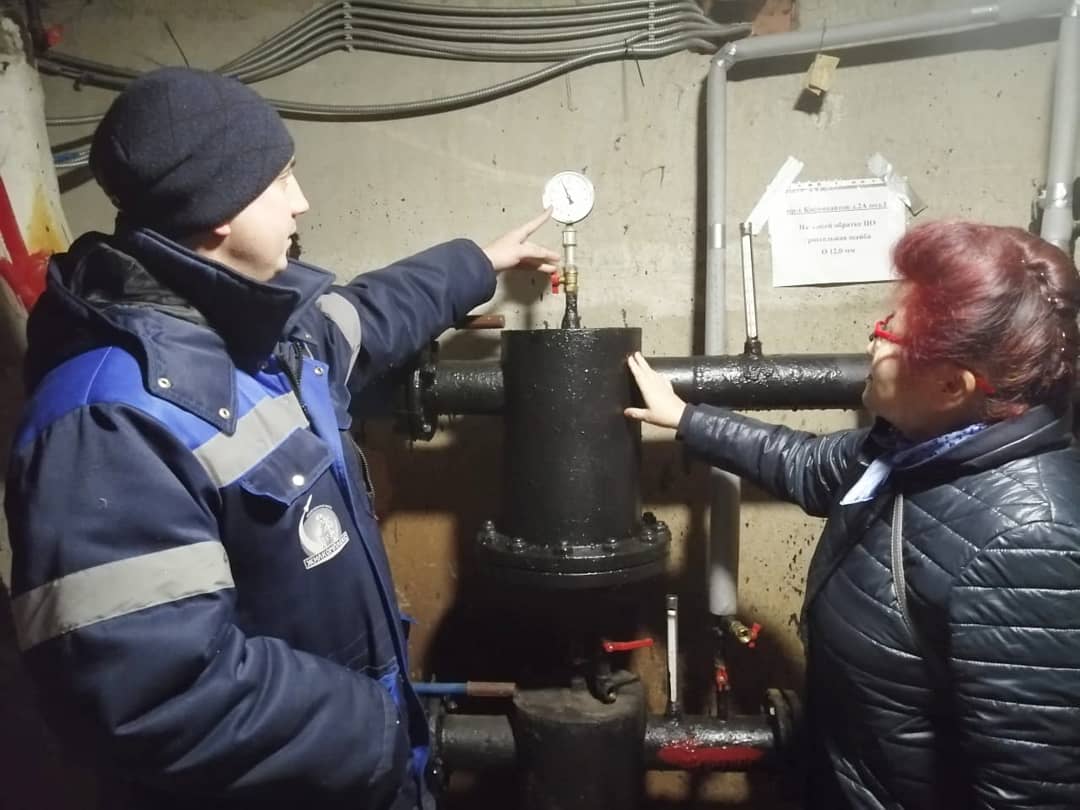 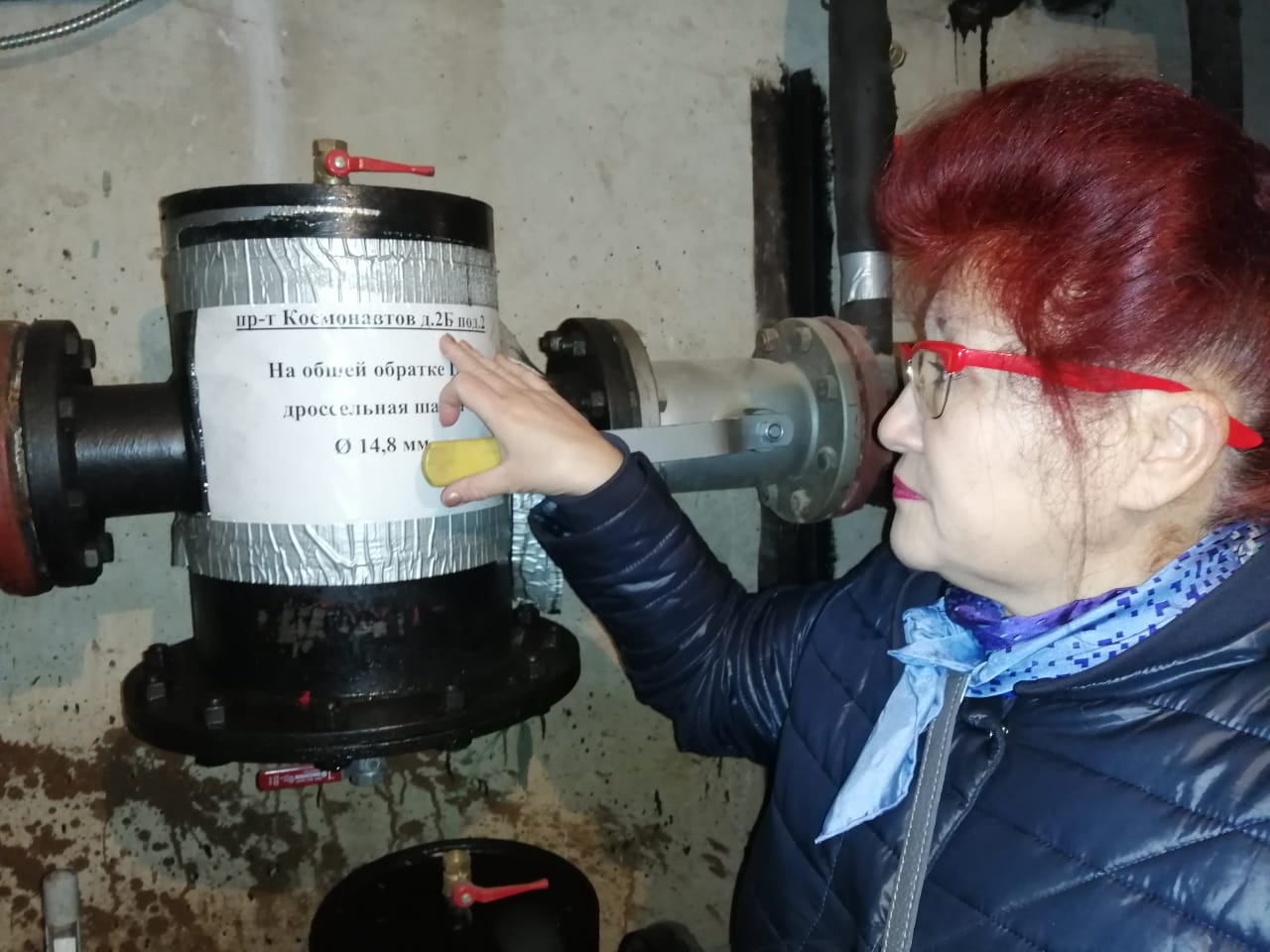 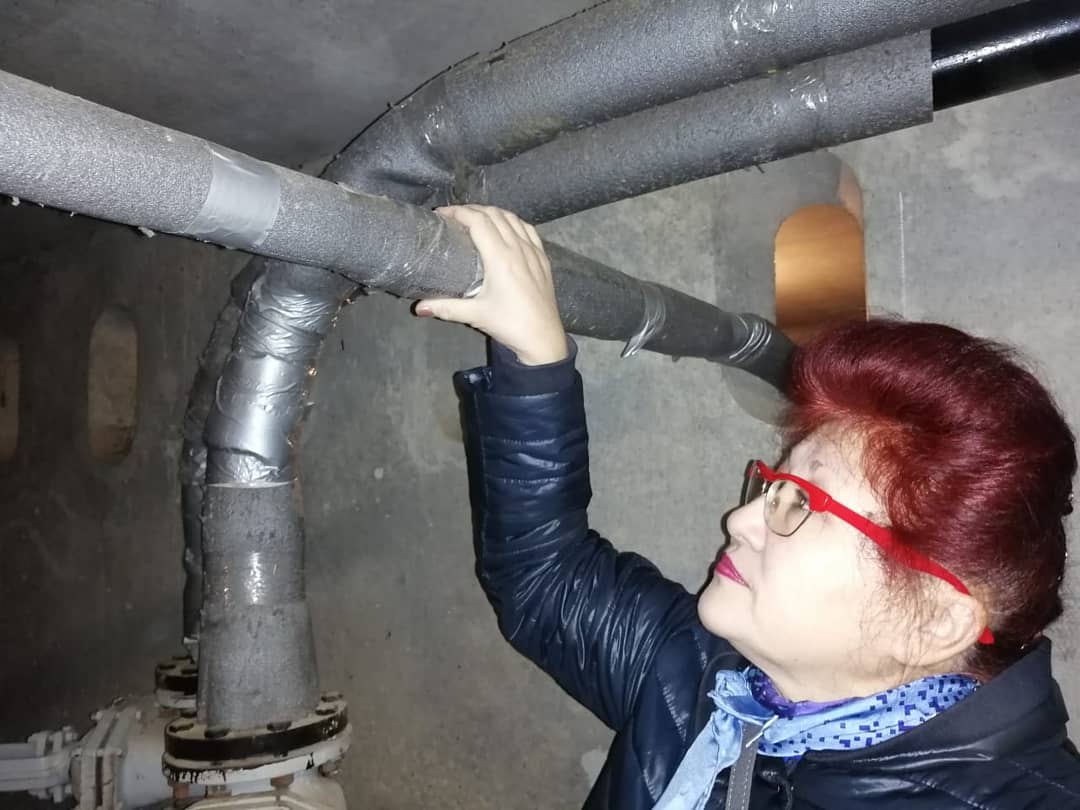 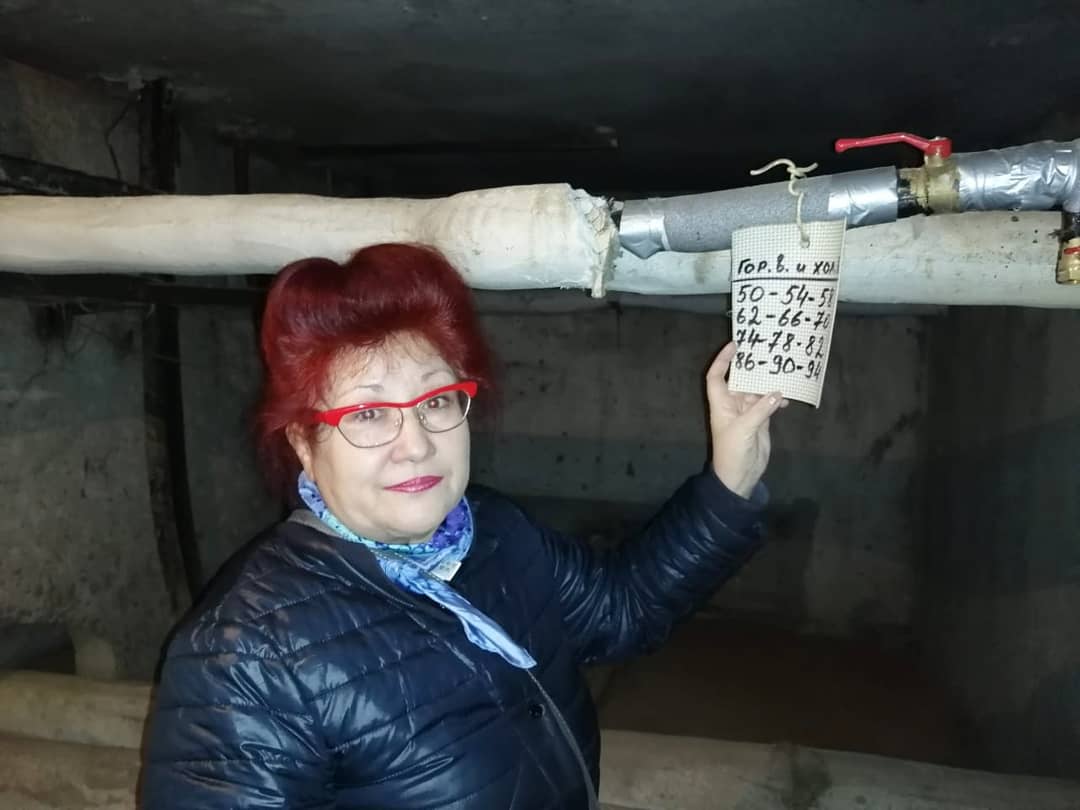 «УТВЕРЖДЕНО»Решением Совета Общественной палаты г.о. Королев Московской областиот 19.12.2019 протокол № 25Председатель комиссии «по ЖКХ, капитальному ремонту, контролю за качеством работы управляющих компаний, архитектуре, архитектурному облику городов, благоустройству территорий, дорожному хозяйству и транспорту» Общественной палаты г.о.Королев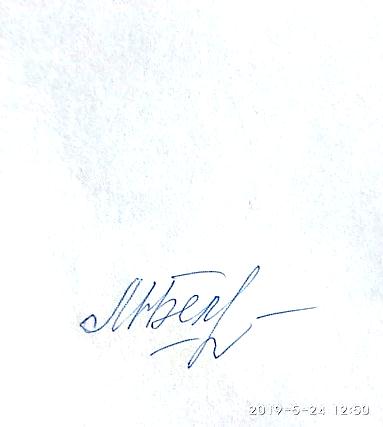 М.Н. Белозерова